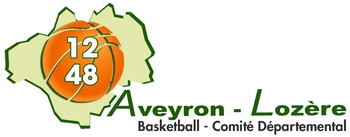 Comité Départemental Aveyron-Lozère BasketBall5, rue Chirac – B.P. 311 – 12003 RODEZ CedexTel : 05 65 78 54 66 Courriel : comite@aveyronlozerebasketball.orgPÔLE FORMATION MINI-BASKETCLUB :                  (merci de retourner la présente fiche, même si vous n’engagez aucune équipe)Rappel des catégories :	 U11M/U11F : Equipes asexuéesU11 Mixtes : Equipes mixtesA renvoyer au plus tard pour le VENDREDI 16 NOVEMBRE (Attention : si votre envoi nous parvient après vendredi 23 novembre au soir, vos équipes ne seront pas engagées)TRES IMPORTANT !!!!   Le nombre de joueurs demandé est impératif pour le goûter.            CLUB :                  (merci de retourner la présente fiche, même si vous n’engagez aucune équipe)Rappel des catégories :	 U11M/U11F : Equipes asexuéesU11 Mixtes : Equipes mixtesA renvoyer au plus tard pour le VENDREDI 16 NOVEMBRE (Attention : si votre envoi nous parvient après vendredi 23 novembre au soir, vos équipes ne seront pas engagées)TRES IMPORTANT !!!!   Le nombre de joueurs demandé est impératif pour le goûter.            Les candidatures sont à expédier par E-mail au comité : comitebasket.aveyron@orange.fret à l’adresse E-mail : minibasketcd1248@gmail.comLes candidatures sont à expédier par E-mail au comité : comitebasket.aveyron@orange.fret à l’adresse E-mail : minibasketcd1248@gmail.com